Midterm2 COSC 3337 Data Science INovember 14, 2023Your Name:Your student id: Problem 1 --- DBSCAN [12]Problem 2 --- Miscellaneous Questions [17]Problem 3 --- Clustering [16]Problem 4 --- Density Estimation [11]Problem 5 --- Neural Networks [12]68:Grade: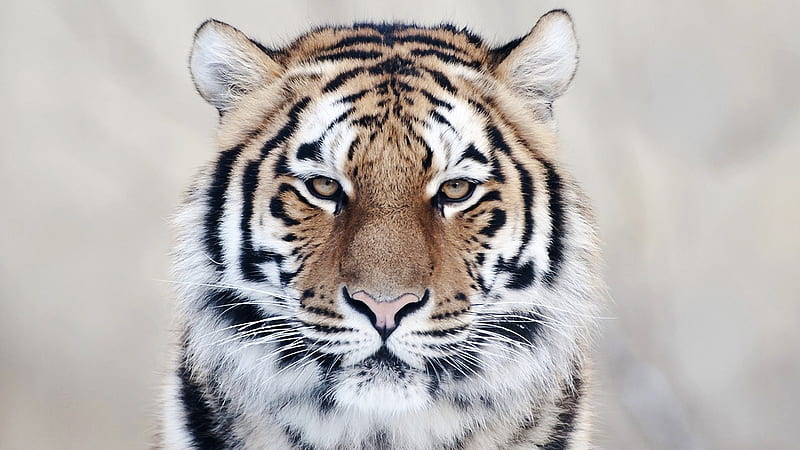 The exam is “open books” and you have 75 minutes to complete the exam. The exam will count approx. 15% towards the course grade. You can use calculators but the use of computers and cell phones is strictly prohibited. Write your answers on the exam paper; if you need more space use back of exam paper!1) DBSCAN [12]A dataset consisting of object A, B, C, D, E, F, G, I and J with the following distance matrix is given:Assume DBSCAN is run for this dataset with MINPOINTS=3 and epsilon==5How many clusters will DBSCAN return and how do they look like? Which objects are outliers and border points in the clustering result you obtained?  Give reason for your answers! [7]{A,B,H,J} {E,F,G}  4 points at most 1.5 points partial credit for incorrect solutionsBorderpoints: H and J  1.5 points; no partial credit Outliers: C, D, I  1.5 points no partial credit b) How does DBSCAN form clusters? [3]  Starting from an unprocessed core points it creates a new cluster and adds points that are density-reachable from this core point to the cluster[2], and continues this procedure for core points that have not been processed yet[1].Other answers might deserve full or partial credit c) What is a border point in DBSCAN? [2]A point which is in the radius of a core point but is not a core point itself.2. Miscellaneous Questions [17]a. Describe the role and interactions of narrative, visuals and data in data storytelling! [4]See slide of Data Storytelling lecture on this subject; they should give a short version of what is discussed on this slide!b What are the characteristics of a “good data storyteller”? [4]Essay-style questions; create a rubric based on your own preference and then grade using common sense. c. How does model-based outlier detection work? Limit your answer to at most 4 sentences! [4]Basic points they should mention: a. fit a model M to the dataset [2] b. using the model D compute the density of each point o in the dataset and use this density as the outlier score [2]. d. How does the APRIORI algorithm compute k+1 itemset candidates from frequent k itemsets? [3]Find pairs of frequent K items which share the same k-1 prefix and combine the items to form a K+1 item candidates. Other answers might deserve partial credit. e. What is the goal of association analysis? [2]Finding interesting patterns in a dataset [1] based on an intererestingness function. [1]Other answers might deserve full credit!3. Clustering [16]a) Assume you cluster a 2-dimensional dataset with K-means. Can K-means obtain spatial clusters with the shape a) of an ellipse b) with the shape of a letter T? Give reasons for your answer! [4]   a.    T is not a convex shape, cannot be found [2]b.    If they say ellipse is a convex but not a convex polygon cannot be found is correct; if they say ellipse can be quite precisely approximated and there K-means can obtain this shape, this is also correct. b) Assume you run K-Medoids/PAM for the following dataset consisting of objects A,…,G whose distance function is given below:We run PAM for k=2 and the current representative set is {B, C}. What clusters does PAM create from this representative set and what is the SSE of the obtained clustering? [4] {B, A, D}       [2]{C, E, F, G} [2]SSE= 1**2+5**2+6**2+6**2+2**2c) Assume you apply single link/min hierarchical clustering to the following dataset, consisting of objects A,…F whose distances are given below:What dendrogram is created? [4]    Should give a histogram Join A and B; Join C and D; Join (A and B) and (C and D); join F with (ABCD); join E with ABCDFOne error at most 1.5 pomtsd) Compute the Silhouette for the point (4,4) for the following clustering which consists of 2 clusters: {(0,0), (0,1), (2,3)} and {(3,3), (4,4)}; use Manhattan distance for distance computations. Interpret the result! [4](((3+7+8)/3-2)/6=4/6=2/3 [3] one error at most 1 points       Good [1]4. Density Estimation [11]a. How do parametric density estimation techniques find the parameters of models they try to fit to a dataset? For example, if we fit a Gaussian Model to a 1D dataset how does this approach choose the mean value  and the standard deviation ? [4] The idea is to select parameters; e.g. value  and the standard deviation  in the case of a Gaussian 1D- distribution---which maximizes the probability of the examples in D: Maximize the sample that is: dD P(d|,)where P is the density function of the distribution whose parameter need to be selected.Other solution might deserve credit.b) Assume a dataset  O={x1,x2,x3} with data points x1=(1,2),   x2=(5,7),   x3=(7,7),   is given; moreover, assume Manhattan distance is used as the distance function and q1=(6,6) is a query point. Compute fGauss (q1) assuming bandwidth =1! [4]Remark: it is okay to use an expanded formula as your answer; e.g “e-12 + e--2.5…” as your answer; it is not necessary to report the exact value! fGauss ((6,6)) = e-81/2 + e-4/2  + e-4/2= e-81/2+ 2* e-2Solutions which  use the normalized 2D KDE function also deserve  full credit. c) If you change the bandwidth when using non-parametric density estimation, how does this impact the underlying density function? [3]It changes how quickly/slowly the influence of a point in the dataset on a query points is reduced when the distance increased. 5) Neural Networks [12]a) Neural networks employ gradient decent for weight learning. Describe in 3-4 sentences how this approach works! [4]Things they should mention: a) start with a randomly chosen weight vectore, b) find the gradient for the current weight vector c) take a (small) step in the direction of the inverse gradient d) repeat steps b and c until some convergence is reached. Problem 5 continuedb) The step size in neural network learning depends—among other factors—on the gradient of the error function; explain why this is important! [4]If the gradient is large you like to take large steps for faster convergence [2]; on the other hand, if you are close to a local minimum which is characterized by a low gradient you like to take small steps in order not to overshoot the local maximum. [2]c) Take a look at the sub neural network consisting  of nodes A, B, C, and D in the figure below; give a formula that computes the  associated error A for a node A. Assume the used activation function is g and its derivative is denoted by g’, and the activation of a node X is denoted by aX and the linear input of a node X is denoted by zX. First provide a general formula; then, replace general variables in the formula by their actual known values. [4]                  wA,B=0.2                                                B=0.4                                            A                            B        wC,A=1   wD,A=0.5        C                   DA depends on: the associated error B in the node B, the weight of the connection between A and B and the derivative g’ of the activation function g for the linear input of node A zA. Formula: A=g’(za)*wAB*B=g’(zA)*0.2*0.4=g’(0.4)*0.2*0.4=g’(0.4)*0.2*0.4distanceABCDEFGHIJA03989108396B097898684C06667677D014157778E042679F04788G0697H086I08J0distanceABCDEFGA0134191012B0658911C06662D014159E048F07G0distanceABCDEFA01341910B06589C0276D01411E012F0